Year 4 Reading 
Steppingstone activity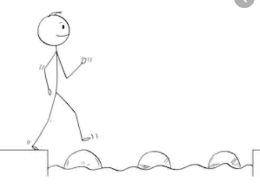 Date: Wednesday 1st April 2020
LO: To find clues in a text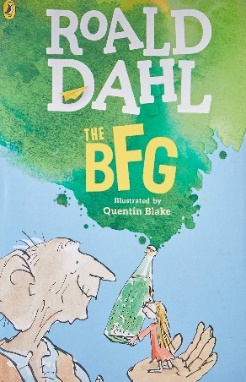 Year 4 Reading Date: Wednesday 1st April 2020
LO: To find clues in a text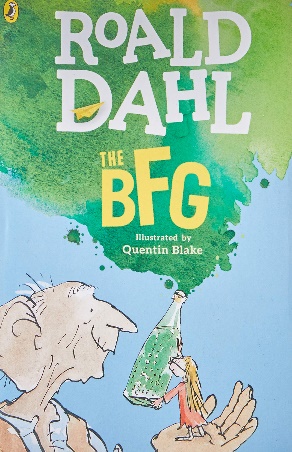 Us 
Inference:Clues in the text:The BFG does not like snozzcumbers. E.g.The BFG says “Nothing is growing except for one icky-poo vegetable. It is called the snozzcumber.Sophie doesn’t believe some of the things the BFG says.Sophie was shocked by the look of the snozzcumberSophie felt sorry for the BFG.Inference:Clues in the text:The BFG does not like snozzcumbers. E.g.The BFG says “Nothing is growing except for one icky-poo vegetable. It is called the snozzcumber.Sophie doesn’t believe some of the things the BFG says.Sophie was shocked by the look of the snozzcumberSophie felt sorry for the BFG.Sophie did not want to be hit by pieces of snozzcumber!Sophie wants to be friends with the BFG.